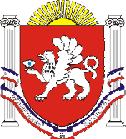 РЕСПУБЛИКА КРЫМРАЗДОЛЬНЕНСКИЙ РАЙОНКОВЫЛЬНОВСКИЙ СЕЛЬСКИЙ СОВЕТ 57(внеочередное)заседание 2 созываРЕШЕНИЕ 04 июля 2023 г.				с. Ковыльное					№ 373О признании утратившим силу решения Ковыльновского сельского совета от 31.12.2014 года № 9 «Об утверждении Положения о комиссии по соблюдению требований к служебному поведению должностных лиц, замещающих муниципальные должности и муниципальных служащих Администрации Ковыльновского сельского поселения и урегулированию конфликтов интересов» (в редакции решения от 31.05.2018 № 485)В соответствии с Федеральными законами от 06.10.2003 № 131-ФЗ «Об общих принципах организации местного самоуправления в Российской Федерации», от 25.12.2008 № 73-ФЗ «О противодействии коррупции», от 06.02.2023 № 12-ФЗ «О внесении изменений в Федеральный закон «Об общих принципах организации публичной власти в субъектах Российской Федерации», с целью приведения нормативных правовых актов Ковыльновского сельского поселения в соответствие с действующим законодательством Ковыльновский сельский советРЕШИЛ:1. Решение Ковыльновского сельского совета от 31.12.2014 года № 9 «Об утверждении Положения о комиссии по соблюдению требований к служебному поведению должностных лиц, замещающих муниципальные должности и муниципальных служащих Администрации Ковыльновского сельского поселения и урегулированию конфликтов интересов» (в редакции решения от 31.05.2018 № 485)признать утратившим силу.2. Настоящее решение вступает в силу с момента его официального обнародования.3. Обнародовать настоящее решение на информационных стендах населенных пунктов Ковыльновского сельского поселения и на официальном сайте Администрации Ковыльновского сельского поселения в сети Интернет (http:/kovilnovskoe-sp.ru/).4. Контроль за выполнением настоящего решения возложить на председателя Ковыльновского сельского совета - главу Администрации Ковыльновского сельского поселения.Председатель Ковыльновскогосельского совета - глава АдминистрацииКовыльновского сельского поселения					Ю.Н. Михайленко